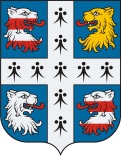 СОВЕТ ДЕПУТАТОВ МУНИЦИПАЛЬНОГО ОБРАЗОВАНИЯ НИЗИНСКОЕ СЕЛЬСКОЕ ПОСЕЛЕНИЕМУНИЦИПАЛЬНОГО ОБРАЗОВАНИЯ ЛОМОНОСОВСКИЙ МУНИЦИПАЛЬНЫЙ РАЙОНЛЕНИНГРАДСКОЙ ОБЛАСТИРЕШЕНИЕ28 августа 2014 г.								                                № 55Об утверждении изменений в Генеральный план муниципального образования  Низинское сельское поселениеЛомоносовского муниципального района Ленинградской областиВ соответствии с положениями Федерального закона от 06.10.2003 г.  № 131-ФЗ (с изменениями), Земельного и Градостроительного кодексов РФ, Устава МО Низинское сельское поселение, итогами публичных слушаний о внесении изменений в Генеральный план МО Низинское сельское поселение Совет депутатов МО Низинское сельское поселение решил:Утвердить изменения в Генеральный план муниципального образования  Низинское сельское поселение Ломоносовского муниципального района Ленинградской области.Настоящее Решение направить в местную администрацию МО Низинское сельское поселение.Настоящее Решение вступает в силу после опубликования в печати (обнародования на интернет-сайте МО Низинское сельское поселение www.nizino.info).Контроль за выполнением настоящего Решения возложить на и.о.главы местной администрации Е.В.Клухину.Глава муниципального образованияНизинское сельское поселение							         С.В.НикончукСОСТАВ ИЗМЕНЕНИЙ В ГЕНЕРАЛЬНЫЙ ПЛАН МУНИЦИПАЛЬНОГО ОБРАЗОВАНИЯ НИЗИНСКОЕ СЕЛЬСКОЕ ПОСЕЛЕНИЕЛОМОНОСОВСКОГО МУНИЦИПАЛЬНОГО РАЙОНА ЛЕНИНГРАДСКОЙ ОБЛАСТИ На территориях в отношении, которых внесены изменения в Генеральный план, не предусмотрено размещение объектов федерального значения  и объектов регионального значения.На территориях в отношении, которых внесены изменения в Генеральный план, не предусмотрено размещение объектов местного значения, для которых требуется установление зон с особыми условиями использования территорий. Территории в отношении, которых внесены изменения в Генеральный план, расположены в границах деревни Низино, вне особо охраняемых природных территорий регионального значения, предусмотренных схемой территориального планирования Ленинградской области – заказника «Низинский лес и Троицкая гора», заказника «Петергофский водовод и Порзоловское болото». ИЗМЕНЕНИЯ В ПОЛОЖЕНИЯ О ТЕРРИТОРИАЛЬНОМ ПЛАНИРОВАНИИ В главе 3.1. Пункт 1 читать в редакции:«1. Размещение новых жилых образований за счет территориального развития существующих населенных пунктов и формирования нового населенного пункта с проектным наименованием «Троицкая Гора» с полным обеспечением инженерной и транспортной инфраструктурой, объектами социального и культурно-бытового обслуживания:на расчетный срок до 2025 г. - общей площадью 1129,25 га, в том числе на первую очередь до 2015 г. - общей площадью  .»Пункт 4 читать в редакции:«4. Развитие существующих и создание новых рекреационных зон на расчетный срок до 2025г – общей площадью 5670,3 га, в том числе на первую очередь до 2015г -  .При этом развитие существующих и создание новых рекреационных зон в границах населенных пунктов для спорта, отдыха, развлечений и туризмаобщей площадью - 263,21  га,в том числе на первую очередь до 2015г – 3,8 га.»В главе 3.3. В разделе «Жилищный фонд»Пункт 2 читать в редакции:«2. Новое жилищное строительство к расчетному сроку до 2025 г. в объеме -  1494,57 тыс. кв. м общей площади, в том числе:строительство среднеэтажных многоквартирных домов – 47,35 тыс.кв. м;строительство малоэтажных многоквартирных домов – 805,23 тыс.кв. м;строительство индивидуальных жилых домов – 641,99 тыс.кв.м.Пункт 4 читать в редакции:«4. Общая площадь жилого фонда к расчетному сроку до 2025 г. в объеме: - 1579,97тыс. кв. м в том числе по населённым пунктам:Владимировка -    41,30 тыс.кв. м;Князево -                 5,80 тыс.кв. м;Марьино -               4,40 тыс.кв. м;Низино -             533,46 тыс.кв. м;Ольгино -             73,00 тыс.кв. м; Санино -               51,12 тыс.кв. м;Сашино -              62,49 тыс.кв. м;Узигонты -         298,84 тыс.кв. м; Жилгородок -      67,45 тыс.кв. м;с проектным наименованием «Троицкая Гора» - 442,11 тыс.кв.мРаздел «Образование» читать в редакции:«ОбразованиеСоздание условий для размещения на территории поселения объектов капитального строительства местного значения муниципального района с доведением уровня обеспеченности на 2025 год в детских дошкольных образовательных учреждениях – до 1070  мест;в общеобразовательных учреждениях –  до 2720 мест; в том числе создание условий для размещения:в деревне Низино – одной школы, пяти детских дошкольных образовательных учреждений;в деревне Сашино - одного детского дошкольного образовательного учреждения;в деревне Узигонты – двух школ, двух детских дошкольных образовательных учреждений;в проектном населенном пункте с проектным наименованием «Троицкая Гора» - трех школ, четырех детских дошкольных образовательных учреждений»Пункт 2 Раздела «Жилищный фонд» читать в редакции:« 2. Новое жилищное строительство к расчетному сроку до 2025 г. в объеме -  1494,57 тыс. кв. м общей площади, в том числе:строительство среднеэтажных многоквартирных домов – 47,35 тыс.кв. м;строительство малоэтажных многоквартирных домов – 805,23 тыс.кв. м;строительство индивидуальных жилых домов – 641,99 тыс.кв.м.Сведения о планируемом размещении объектов жилищного строительства местного значения на расчетный срок до 2025 г.Главу 3.3. дополнить разделом:«Сведения о планируемом размещении особо охраняемых природных территорий регионального значенияУчет объектов, запланированных к размещению на расчетный срок В главе 3.4 в разделе Рекреационные зоны  3 абзац читать в редакции:«Р1 - Зона размещения особо охраняемой природной территории регионального значения (заказника «Низинский лес и Троицкая гора», заказника «Петергофский водовод и Порзоловское болото»»). В части 4 ОСНОВНЫЕ ТЕХНИКО-ЭКОНОМИЧЕСКИЕ ПОКАЗАТЕЛИ ГЕНЕРАЛЬНОГО ПЛАНА НИЗИНСКОГО СЕЛЬСКОГО ПОСЕЛЕНИЯПункт 2.1 раздела I ТЕРРИТОРИЯ читать в редакции:Пункт 2.5 раздела I ТЕРРИТОРИЯ читать в редакции:Разделы II, III  и IVчитать в редакции: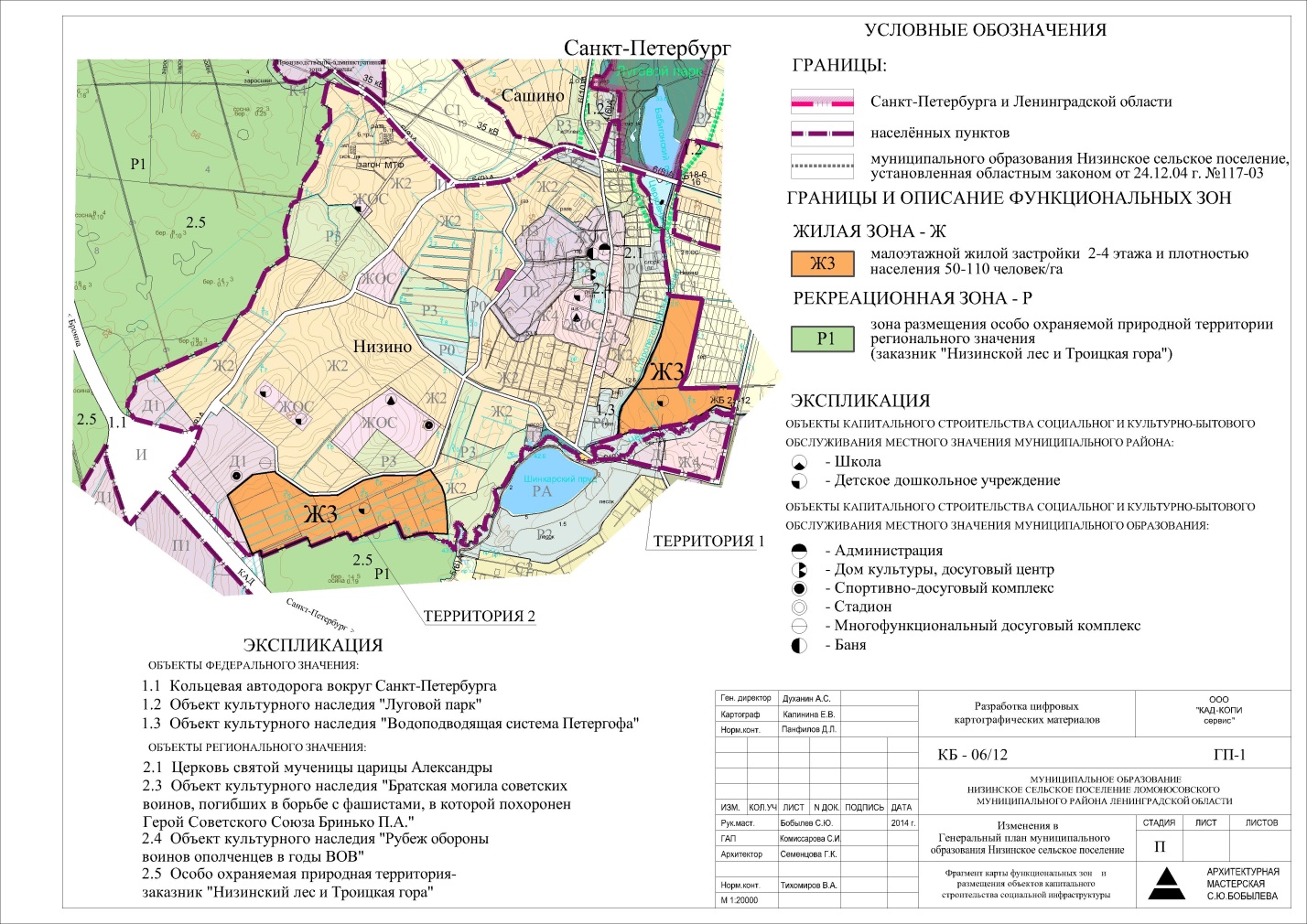 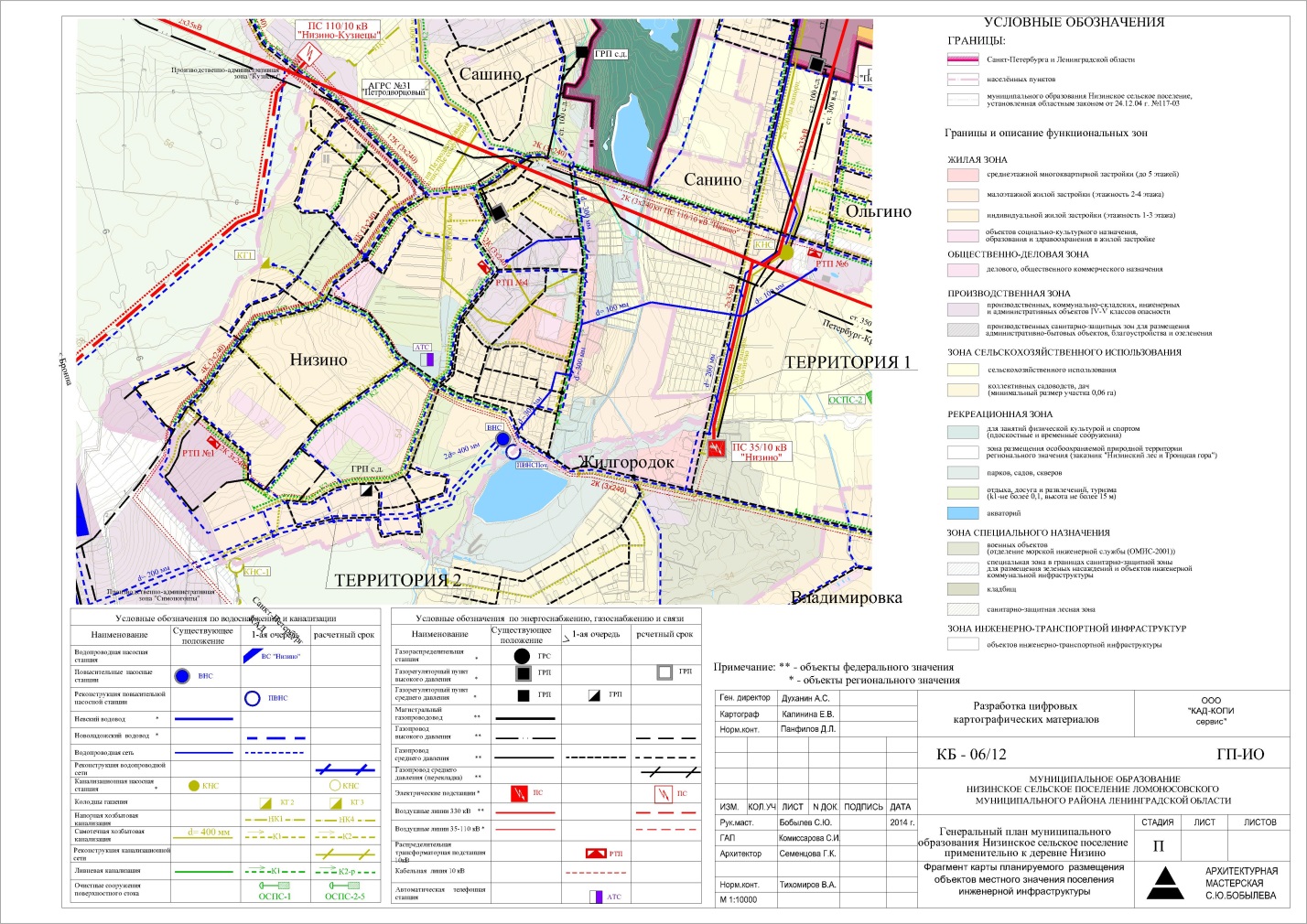 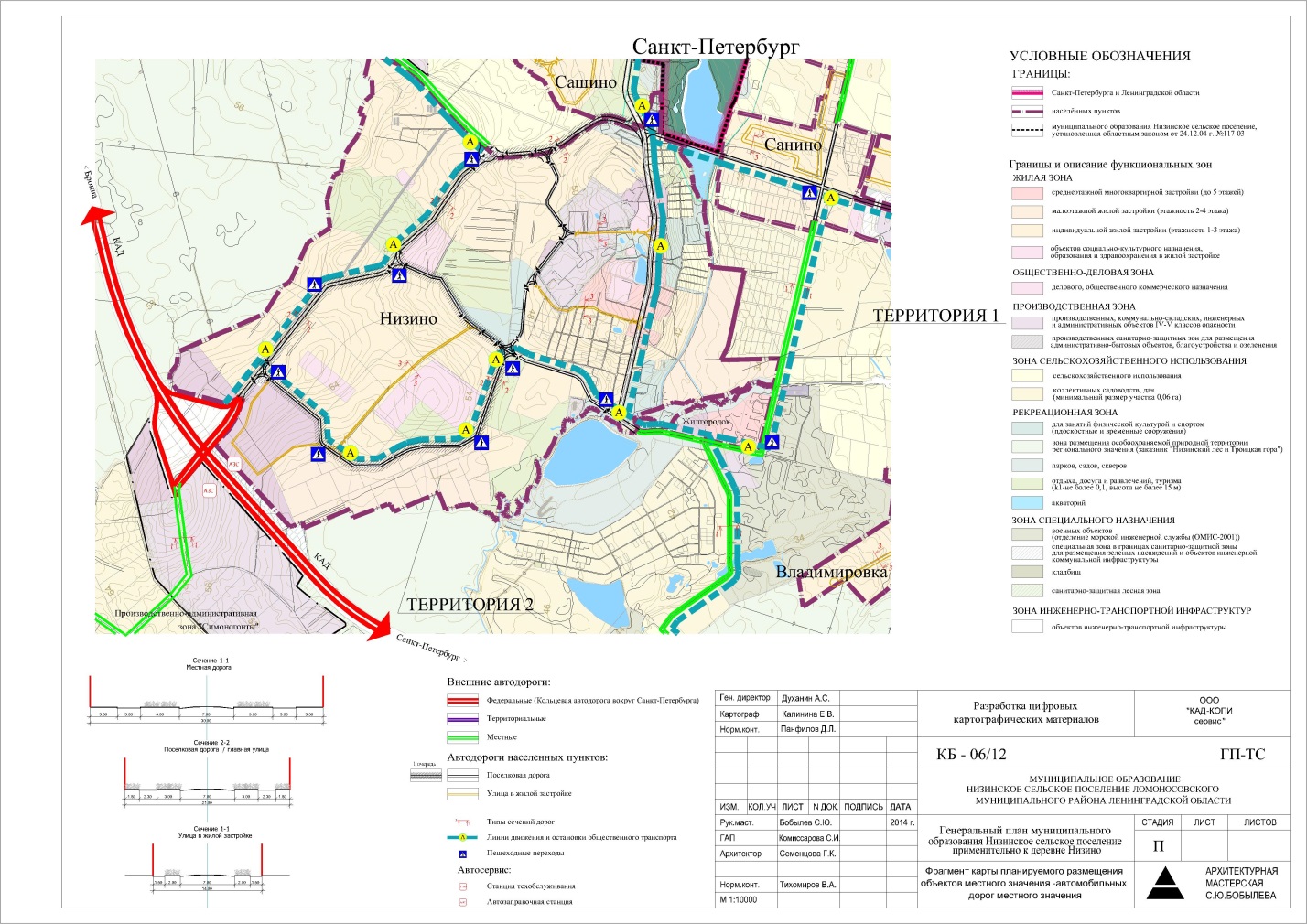 ИЗМЕНЕНИЯ В ГЕНЕРАЛЬНЫЙ ПЛАН                        МУНИЦИПАЛЬНОГО ОБРАЗОВАНИЯ НИЗИНСКОЕ СЕЛЬСКОЕ ПОСЕЛЕНИЕЛОМОНОСОВСКОГО                      МУНИЦИПАЛЬНОГО РАЙОНА ЛЕНИНГРАДСКОЙ ОБЛАСТИ ПОЛОЖЕНИЕ                                                                                                          О ТЕРРИТОРИАЛЬНОМ ПЛАНИРОВАНИИ2014 г.Текстовые материалыТекстовые материалыТекстовые материалыТекстовые материалы№ п/пНаименованиеГрифИнв.№1Изменения в Генеральный планмуниципального образования Низинское сельское поселение Ломоносовского муниципального района Ленинградской области.Положение о территориальном планированииНСКартыКартыКартыКарты№ п/пНаименованиеГрифИнв.№1Фрагмент карты функциональных зон и размещения объектов капитального строительства социальной инфраструктурыНС2Фрагмент карты планируемого размещения объектов местного значения поселения инженерной инфраструктурыНС3Фрагмент карты планируемого размещения объектов местного значения – автомобильных дорог местного значенияНС№Наименование объекта,основные характеристикиМестоположение1.Создание условий для строительства среднеэтажных многоквартирных домовСоздание условий для строительства среднеэтажных многоквартирных домов1.1Многоквартирные домаОсновные характеристики: площадь жилого фонда примерно 47,35 тыс. кв. мЦель: формирование на основе вновь осваиваемых и преобразуемых жилых территорий застройки среднеэтажными многоквартирными домами, с включением объектов социально-культурного и коммунально-бытового назначения, связанных с проживанием граждан, а также объектов инженерной инфраструктуры для создания комфортной среды проживания. Параметры:Секционные многоквартирные 3-5 этажные жилые дома; Плотность населения 100-120 и более человек/га.жилая зона Ж4   -  зона среднеэтажной многоквартирной  застройки(поселок Жилгородок)2Создание условий для строительства малоэтажных жилых домовСоздание условий для строительства малоэтажных жилых домов2.1Малоэтажные многоквартирные домаОсновные характеристики: площадь жилого фонда примерно 501,23 тыс. кв. мЦель: формирование на основе вновь осваиваемых территорий застройки малоэтажными многоквартирными домами с включением объектов социально-культурного и коммунально-бытового назначения, связанных с проживанием граждан, а также объектов инженерной инфраструктуры для создания комфортной среды проживания. Параметры:Секционные многоквартирные жилые дома 3-4 этажа; Плотность населения не более 110 человек/га.жилая зона Ж3   -  зона малоэтажной жилой застройки(деревня Узигонты, деревня Ольгино, проектный населенный пункт с проектным наименованием «Троицкая Гора»)2.2Малоэтажные многоквартирные дома,сблокированные индивидуальные одноквартирные жилые домаОсновные характеристики: площадь жилого фонда примерно 220,0 тыс. кв. мЦель: формирование на основе вновь осваиваемых территорий застройки малоэтажными многоквартирными домами и сблокированными индивидуальными одноквартирными жилыми домами, с включением объектов социально-культурного и коммунально-бытового назначения, связанных с проживанием граждан, а также объектов инженерной инфраструктуры для создания комфортной среды проживания. Параметры:Застройка секционными многоквартирными жилыми домами до 3-4 этажа;Застройка сблокированными индивидуальными одноквартирными жилыми домами до 3 этажей Плотность населения 50-110 человек/га.жилая зона Ж3   -  зона малоэтажной жилой застройки(деревня Низино территория 2)2.3Малоэтажные многоквартирные дома,сблокированные индивидуальные одноквартирные жилые домаОсновные характеристики: площадь жилого фонда примерно 84,00тыс. кв. мЦель: формирование на основе вновь осваиваемых территорий застройки низкой плотности малоэтажными многоквартирными домами и сблокированными индивидуальными одноквартирными жилыми домами, с включением объектов социально-культурного и коммунально-бытового назначения, связанных с проживанием граждан, а также объектов инженерной инфраструктуры для создания комфортной среды проживания. Обеспечения соблюдения режима зон с особыми условиями использования территорий, сохранение видовых характеристик (вид на Бабигонские высоты)Параметры:Застройка секционными многоквартирными жилыми домами до 3-4 этажа;Застройка сблокированными индивидуальными одноквартирными жилыми домами до 3 этажей Плотность населения не более 50человек/га.жилая зона Ж3   -  зона малоэтажной жилой застройки(деревня Низино территория 1)3Создание условий для строительства индивидуальных жилых домовСоздание условий для строительства индивидуальных жилых домов3.1Индивидуальные жилые дома с земельными участкамиОсновные характеристики: площадь жилого фонда примерно 641,99 тыс. кв. мЦель: формирование на основе вновь осваиваемых территорий застройки индивидуальными домами для создания комфортной среды проживания. Параметры:Застройка индивидуальными одноквартирными жилыми домами до 3 этажей с земельными участками от 0.02 до 0,25 га Плотность населения 12-18 человек/га.жилая зона Ж2   -  зона индивидуальной жилой застройки(деревня Низино деревня Владимировка, деревня Ольгино, деревня Санино, деревня Сашино, деревня, деревня Узигонты)№Наименование объекта,основные характеристикиМестоположение1Развитие сети заказников регионального значенияРазвитие сети заказников регионального значения1.1Организация заказника «Низинский лес и Троицкая гора»Основные характеристики:Общая площадь: примерно 1571 га Цель создания: сохранение участков естественных ландшафтов на границе Ленинградской области в непосредственной близости от крупного мегаполиса (ельников) с видовым местом – «Троицкая гора».Обеспечение экологической связности экосистем Ленинградской области и Санкт-Петербурга за счет границы с перспективными особо охраняемыми природными территориями Санкт-Петербурга «Английский парк», «Луговой парк» и водотока, текущего в город (в частности в Английский пруд и фонтаны: ручей Троицкий. Историко-культурные объекты на особо охраняемой природной территории: остатки немецкой дальнобойной батареи.До организации особо охраняемой природной территории целесообразно избегать коренного преобразования ландшафта и смены типа землепользования и других видов деятельности, делающих невозможным создание ООПТ в соответствии с заявленными целями; рекомендуется резервирование земель.Ломоносовский муниципальный район (Низинское сельское поселение)1.2Организация заказника «Петергофский водовод и Порзоловское болото»(расширение перспективного памятника природы регионального значения «Глядино»)Основные характеристики:Общая площадь: примерно 5669 га Цель создания: сохранение участков естественных ландшафтов на границе Ленинградской области в непосредственной близости от крупного мегаполиса (верховного Порзоловского болота). Обеспечение экологической связности экосистем Ленинградской области и Санкт-Петербурга за счет границы с перспективными особо охраняемыми природными территориями Санкт-Петербурга за счет границы с перспективной особо охраняемой природной территории Санкт-Петербурга «Луговой парк» и водотоков, текущих в город : Петергофский водовод, отвод в реку Стрелка. Историко-культурные объекты на особо охраняемой природной территории: Петергофский водовод –  памятник гидротехники, остатки усадьбы Брантовка.До организации особо охраняемой природной территории целесообразно избегать коренного преобразования ландшафта и смены типа землепользования и других видов деятельности, делающих невозможным создание ООПТ в соответствии с заявленными целями; рекомендуется резервирование земель.Ломоносовский муниципальный район (Низинское сельское поселение, Ропшинское сельское поселение, Оржицкое сельское поселение)2.1Жилых зон, всего                                                  из них территории: га%196,92,21129,2512,72.1.1- зон застройки индивидуальными жилыми домами (Ж2)га177,1811,022.1.2- зон застройки малоэтажными жилыми домами (Ж3)-«--215,382.1.3- зон среднеэтажной многоквартирной застройки (Ж4)-«-21,431,72.1.4- зон объектов социально-культурного назначения, образования  и здравоохранения в жилой застройке (ЖОС)-«-1,471,22.5Рекреационных зон, всего                                       из них территории:га%5564,362,55637,91**63,32.5.1.- зон для занятий физической культурой и спортом (Р0)га-80,752.5.2- зон объектов отдыха и развлечений, туризма (Р3)-«--84,062.5.3- зон парков, садов, скверов (Р2)-«-3,866,92.5.4- зон размещения особо охраняемых природных территории регионального значения,– заказника«Низинский лес и Троицкая гора», заказника «Петергофский водовод и Порзоловское болото»(Р1)-«-5529,05374,72.5.5- акватории рек, каналов и прудов (РА)-«-31,531,5IIНАСЕЛЕНИЕНАСЕЛЕНИЕНАСЕЛЕНИЕНАСЕЛЕНИЕ4Численность населениятыс. чел4,04035,315Плотность населения5.1- в пределах селитебной территорииЧел. / га3,235,315.2- в границах поселения-«-0,454,06Возрастная структура населения6.1- население младше трудоспособного возрастатыс. чел0,7210,016.2- население трудоспособного возрастатыс. чел2,115,886.3- население старше трудоспособного возрастатыс. чел1,249,427Численность занятого населениятыс. чел.0,3/1421,2/608Число семей и одиноких жителей, всегоединиц14929815IIIЖИЛИЩНЫЙ ФОНД9Жилищный фонд, всего,                                                   в том числе:тыс. кв. м общей площади квартир85,81579,979.1- государственной и муниципальной собственности-«-60,61107,569.2- частной собственности-«-25,191472,4110Из общего жилищного фонда:тыс. кв. м общей площади квартир85,81579,9710.1- в среднеэтажных (3-5 этажей) жилых -«-40,667,3610.2- в индивидуальных жилых домах -«-25,19667,1810.3- в малоэтажных (2-4 этажа) жилых домах              -«-20,01805,2311Убыль жилого фонда, всего,                                 в том числе:-«--0,411.1- государственной и муниципальной собственности-«--0,411.2- частной собственности-«---12Убыль  жилищного фонда в связи с организацией санитарно-защитных зон тыс. кв. мобщей площадиквартир/% к объему убыли жилищного фонда--13Существующий сохраняемый жилищный фондтыс. кв. мобщей площади квартир85,885,4014Новое жилищное строительствотыс. кв. мобщей площади квартир-1494,5715Структура нового жилищного строительства:тыс. кв. м общей площади квартир-1494,5715.1- застройка индивидуальными жилыми домами с приусадебными участками-«--641,9915.2- застройка малоэтажными жилыми домами                  -«--805,2315.3- застройка среднеэтажными жилыми домами-«--47,3516Из общего объема нового жилищного строительства размещается:тыс. кв. мобщей площади квартир-1494,5716.1- на свободных территориях-«--1494,5716.2- за счет реконструкции существующей застройки-«---17Средняя обеспеченность населения общей площадью квартир на конец расчетного срокакв. м               общей площади                 /чел18,744,618Обеспеченность жилищного фонда:% от общего жилищного фонда18.1- водопроводом-«-6810018.2- канализацией-«-5610018.3- газовыми плитами-«-4710018.4- теплом-«-4710018.5- горячей водой-«-47100IVУЧРЕЖДЕНИЯ СИСТЕМЫ КУЛЬТУРНО-БЫТОВОГО ОБСЛУЖИВАНИЯ19Детские дошкольные образовательные учреждения - всего/1000челмест133/341173/3320Общеобразовательные школы –всего/1000чел-«-640/1603640/10321Больницы, всего/1000челкоек-63/1,822Поликлиники, всего/1000челпосещений в смену70567/1923Предприятия розничной торговли, всего/1000челкв. м                 торговой площади315/781950/5524Предприятия общественного питания, всего/1000челмест-320/925Учреждения бытового обслуживания, всего/1000челрабочих мест-52/1,526Учреждения культуры и искусства         всего/1000чел,                                           в том числе:мест250/691730/4926.1- киноконцертные залы-«-250115026.2- учреждения культурно-досугового типа (дом культуры)-«-500100027Физкультурно-спортивные сооружения:27.1- спортивные залы, всего/1000челкв. м пола-1700/5027.2- плавательные бассейны, всего/1000челкв. м зеркала воды-900/2527.3- плоскостные спортивные сооружения, всего/1000челга-20/0,528Учреждения молодежной политики,       всего/1000челкв. м пола-900/2628Учреждения молодежной политики,       всего/1000челштатные сотрудники-67/228Учреждения отдыха и туризма, всего/1000челмест-500/1429Учреждения социального обеспечения:29.1- комплексный центр социальной помощи и реабилитацииединица-1